СВЕДЕНИЯпо социальному обслуживанию в КЦСОН (МФЦ, МФЦСПН)  Государственное казенное учреждение социального обслуживания населения Астраханской области «Комплексный центр социального обслуживания населения Лиманский район, Астраханская областьпо состоянию на «01» января 2024г. Отделение социального обслуживания на домуСпециализированное отделение социально-медицинского обслуживания на домуОтделение временного, постоянного проживания граждан пожилого возраста и инвалидовОтделение культурно-досуговой деятельности граждан пожилого возраста и инвалидовОтделение для детей с круглосуточным пребываниемОтделение по работе с семьей и детьмиПрочие отделения социального обслуживания Выезды мобильных бригад за отчетный периодИнтеграционный консультантОтделение культурно-досуговой деятельности граждан пожилого возраста и инвалидов (Школы третьего возраста)Социальный туризмИные (разовые) формы обслуживания граждан (благотворительные мероприятия, обеды, встречи и пр.)Категории обслуженных граждан пожилого возраста и инвалидов за отчетный периодПримечание: Обслуживаемый гражданин может учитываться только в одной из указанных категорийДополнительная таблица  к ежеквартальным СВЕДЕНИЯМ   по учреждениюУчет количества оказанных социальных услуг ГКУСОН АО КЦСОН Лиманский р-н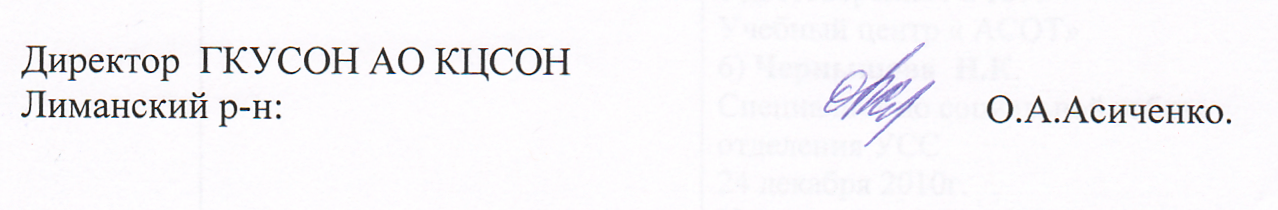 Кол-во отде-ле-нийКол-во шт. ед. социальных работников Кол-во шт. ед. социальных работников Кол-во обслуженных за отчетный периодКол-во обслуженных за отчетный периодКол-во обслуженных за отчетный периодКол-во обслуженных за отчетный периодКол-вообслуживаемых на отчетную датуКол-вообслуживаемых на отчетную датуКол-вообслуживаемых на отчетную датуКол-вообслуживаемых на отчетную датуКол-вообслуживаемых на отчетную датуКол-вообслуживаемых на отчетную датуОчеред-ность на отчетную дату Собрано средств за оказание услугза отчетный период (тыс.руб.)Кол-во отде-ле-нийпо штатуфакти-чески занятых на отчетную датуВсего в том числе: в том числе: в том числе: Всегов том числе:в том числе:в том числе:в том числе:в том числе:Очеред-ность на отчетную дату Собрано средств за оказание услугза отчетный период (тыс.руб.)Кол-во отде-ле-нийпо штатуфакти-чески занятых на отчетную датуВсего соц.услугидоп. услугисиделкамиВсегогород-ская мест-ностьсель-ская мест-ностьсоц.услугидоп. услугисиделкамиОчеред-ность на отчетную дату Собрано средств за оказание услугза отчетный период (тыс.руб.)2всего-42всего-41449б/пл.-част.-полн.--190259---39638358б/пл.-част.-полн.--172224------3946.118882из них сиделки-из них сиделки-449б/пл.-част.-полн.--190259---39638358б/пл.-част.-полн.--172224------3946.11888Кол-во отде-ле-нийКол-во шт. ед. работников Кол-во шт. ед. работников Кол-во обслуженных за отчетный периодКол-во обслуженных за отчетный периодКол-во обслуженных за отчетный периодКол-во обслуженных за отчетный периодКол-вообслуживаемых на отчетную датуКол-вообслуживаемых на отчетную датуКол-вообслуживаемых на отчетную датуКол-вообслуживаемых на отчетную датуКол-вообслуживаемых на отчетную датуКол-вообслуживаемых на отчетную датуОчерёдность на отчетную дату Собрано средств за оказание услугза отчетный период (тыс.руб.)Кол-во отде-ле-нийпо штатуфакти-чески занятых на отчетную датуВсего в том числе: в том числе: в том числе: Всегов том числе:в том числе:в том числе:в том числе:в том числе:Очерёдность на отчетную дату Собрано средств за оказание услугза отчетный период (тыс.руб.)Кол-во отде-ле-нийпо штатуфакти-чески занятых на отчетную датуВсего соц.услугидоп. услугисиделкамиВсегогород-ская мест-ностьсель-ская мест-ностьсоц.услугидоп. услугисиделкамиОчерёдность на отчетную дату Собрано средств за оказание услугза отчетный период (тыс.руб.)мед.-соц.-мед.-соц.-б/пл.-част.-полн.-б/пл.-част.-полн.-из них сиделки-из них сиделки-б/пл.-част.-полн.-б/пл.-част.-полн.-№Местонахождение (адрес)Кол-во местКол-во обслу-женных за отчетный периодКол-во проживаю-щих на отчетную датуОчеред-ностьРазмер платы за оказание соц. услуг(%)Собрано средств за оказание соц. услугза отчетный период (тыс.руб.)№Местонахождение (адрес)Кол-во местКол-во обслу-женных за отчетный периодКол-во проживаю-щих на отчетную датуОчеред-ностьРазмер платы за оказание соц. услуг(%)Собрано средств за оказание соц. услугза отчетный период (тыс.руб.)1Астраханская область, Лиманский район, с.Зензели,   ул. Советская,26  504238-75%2940.00№Местонахождение (адрес)Кол-во обслуженных за отчетный периодКол-во обслуживаемых на отчетную датуОчередность1Астраханская область, Лиманский район, п.Лиман, ул. Кирова, д.1962590ИТОГО62590Местонахождение (адрес)Кол-во местКол-во обслуженных за отчетный периодКол-во проживающих на отчетную датуОчередность№Местонахождение (адрес)Кол-во обслуженных за отчетный периодКол-во обслуженных за отчетный периодКол-во обслуженных за отчетный периодКол-во обслуживаемых на отчетную датуКол-во обслуживаемых на отчетную датуКол-во обслуживаемых на отчетную дату№Местонахождение (адрес)Дети:Дети:Взрослые:Дети:Дети:Взрослые:№Местонахождение (адрес)Всего:в т.ч. дети-инвалиды:Взрослые:Всего:в т.ч. дети-инвалиды:Взрослые:1Отделение по работе с семьей и детьми196185898163…ИТОГО196185898163№НаименованиеотделенияМестонахождение (адрес)Кол-во обслуженных за отчетный периодКол-во обслуживаемых на отчетную датуОчередностьСобрано средств за обслуживаниеза отчетный период    (если взимается плата) (тыс.руб.)1Социальные парикмахерскиеп.Лиман, ул.Кирова,1900-0№Дата выездаНаселенный пунктПривлеченные специалистыКол-во граждан, которым оказана помощьВиды оказанной помощи, рассмотренные вопросы (вкратце)113.01.2023гс Яр-БазарЭкспедитор мобильной бригады5Доставка  лекарственных средств, продуктов питания.224.01.2023гс.КараванноеЭкспедитор мобильной бригады4Доставка  лекарственных средств, продуктов питания.325.01.2023гс. ЗензелиЭкспедитор мобильной бригады3Доставка лиц старше65 лет в медицинское учреждение426.01.2023гс. КамышовоЭкспедитор мобильной бригады4Доставка  лекарственных средств5.02.02.2023г.с.КараванноеСпециалисты отдела опеки и попечительства, психолог,  сотрудники МЧС, инспектор ПДН, инспектор КДН16Социально-психологический патронаж, контроль соблюдения мер противопожарной безопасности, профилактика правонарушений6.08.02.2023г.С. ЗаречноеСпециалисты отдела опеки и попечительства, психолог,  сотрудники МЧС, инспектор ПДН, инспектор КДН19Социально-психологический патронаж, контроль соблюдения мер противопожарной безопасности, профилактика правонарушений7.10.02.2023гс.СудачьеЭкспедитор мобильной бригады4Доставка  лекарственных средств, продуктов питания.8.10.02.2023гс.КряжевоеЭкспедитор мобильной бригады3Доставка  лекарственных средств, продуктов питания.9.15.02.2023гс.ЗензелиЭкспедитор мобильной бригады3Доставка лиц старше65 лет в медицинское учреждение (Диспансеризация)10.15.02.2023г.С. ПроточноеСпециалисты отдела опеки и попечительства, психолог,  сотрудники МЧС, инспектор ПДН, инспектор КДН7Социально-психологический патронаж, контроль соблюдения мер противопожарной безопасности, профилактика правонарушений11.16.02.2023гс.ЗензелиЭкспедитор мобильной бригады4Доставка лиц старше65 лет в медицинское учреждение12.28.02.2023г.с.БудариноЭкспедитор мобильной бригады4Доставка  лекарственных средств.13.28.02.2023г.с.КряжевоеСпециалисты отдела опеки и попечительства, психолог,  сотрудники МЧС, инспектор ПДН, инспектор КДН12Социально-психологический патронаж, контроль соблюдения мер противопожарной безопасности, профилактика правонарушений14.06.03.2023гс.КараванноеЭкспедитор мобильной бригады3Доставка  лекарственных средств.15.06.03.2023гс.ВышкаЭкспедитор мобильной бригады4Доставка  лекарственных средств.16.09.03.2023гс.ЗензелиЭкспедитор мобильной бригады4Доставка лиц старше65 лет в медицинское учреждение17.10.03.2023г.С. ОляСпециалисты отдела опеки и попечительства, психолог,  сотрудники МЧС, инспектор ПДН, инспектор КДН27Социально-психологический патронаж, контроль соблюдения мер противопожарной безопасности, профилактика правонарушений18.17.03.2023г.С. ПромысловкаСпециалисты отдела опеки и попечительства, психолог,  сотрудники МЧС, инспектор ПДН, инспектор КДН14Социально-психологический патронаж, контроль соблюдения мер противопожарной безопасности, профилактика правонарушений19.22.03.2023г.с. ЯндыкиСпециалисты отдела опеки и попечительства, психолог,  сотрудники МЧС, инспектор ПДН, инспектор КДН29Социально-психологический патронаж, контроль соблюдения мер противопожарной безопасности, профилактика правонарушений20.31.03.2023г.С. БудариноСпециалисты отдела опеки и попечительства, психолог,  сотрудники МЧС, инспектор ПДН, инспектор КДН9Социально-психологический патронаж, контроль соблюдения мер противопожарной безопасности, профилактика правонарушений21.12.01.2023С. МихайловкаСпециалисты отдела опеки и попечительства, психолог,  сотрудники МЧС, инспектор ПДН, инспектор КДН16Социально-психологический патронаж, контроль соблюдения мер противопожарной безопасности, профилактика правонарушений22.16.01.2023П. ЛиманСпециалисты отдела опеки и попечительства, психолог,  сотрудники МЧС, инспектор ПДН, инспектор КДН23Социально-психологический патронаж, контроль соблюдения мер противопожарной безопасности, профилактика правонарушений23.19.01.2023С. ЗензелиСпециалисты отдела опеки и попечительства, психолог,  сотрудники МЧС, инспектор ПДН, инспектор КДН8Социально-психологический патронаж, контроль соблюдения мер противопожарной безопасности, профилактика правонарушений24.26.01.2023С. Бирючья КосаСпециалисты отдела опеки и попечительства, психолог,  сотрудники МЧС, инспектор ПДН, инспектор КДН10Социально-психологический патронаж, контроль соблюдения мер противопожарной безопасности, профилактика правонарушений25.04.04.2023гс.КараванноеЭкспедитор мобильной бригады5Доставка  лекарственных средств26.04.04.2023гС. КамышовоЭкспедитор мобильной бригады2Доставка  лекарственных средств27.06.04.2023С. ЗензелиЭкспедитор мобильной бригады9Доставка лиц старше65 лет в медицинское учреждение (диспансеризация)28.07.04.2023П. ЛиманСпециалисты отдела опеки и попечительства, психолог,  сотрудники МЧС, инспектор ПДН, инспектор КДН18Социально-психологический патронаж, контроль соблюдения мер противопожарной безопасности, профилактика правонарушений29.10.04.2023гС. ЗензелиЭкспедитор мобильной бригады4Доставка лиц старше65 лет в медицинское учреждение (диспансеризация)3012.04.2023С. БасыСпециалисты отдела опеки и попечительства, психолог,  сотрудники МЧС, инспектор ПДН, инспектор КДН22Социально-психологический патронаж, контроль соблюдения мер противопожарной безопасности, профилактика правонарушений31.18.04.2023гС. БасыЭкспедитор мобильной бригады3Доставка лиц старше65 лет в медицинское учреждение (диспансеризация)32.17.04.2023С. КряжевоеСпециалисты отдела опеки и попечительства, психолог,  сотрудники МЧС, инспектор ПДН, инспектор КДН12Социально-психологический патронаж, контроль соблюдения мер противопожарной безопасности, профилактика правонарушений33.18.04.2023гС. ЗензелиЭкспедитор мобильной бригады2Доставка лиц старше65 лет в медицинское учреждение (диспансеризация)34.19.04.2023С. КамышовоСпециалисты отдела опеки и попечительства, психолог,  сотрудники МЧС, инспектор ПДН, инспектор КДН14Социально-психологический патронаж, контроль соблюдения мер противопожарной безопасности, профилактика правонарушений35.20.04.2023гС. БасыЭкспедитор мобильной бригады3Доставка лиц старше65 лет в медицинское учреждение (диспансеризация)36.20.04.2023гС. ЗензелиЭкспедитор мобильной бригады6Доставка лиц старше65 лет в медицинское учреждение (диспансеризация)37.28.04.2023С. МихайловкаСпециалисты отдела опеки и попечительства, психолог,  сотрудники МЧС, инспектор ПДН, инспектор КДН25Социально-психологический патронаж, контроль соблюдения мер противопожарной безопасности, профилактика правонарушений38.04.05.2023С. ЗензелиСпециалисты отдела опеки и попечительства, психолог,  сотрудники МЧС, инспектор ПДН, инспектор КДН17Социально-психологический патронаж, контроль соблюдения мер противопожарной безопасности, профилактика правонарушений39.11.05.2023С. ЗаречноеСпециалисты отдела опеки и попечительства, психолог,  сотрудники МЧС, инспектор ПДН, инспектор КДН23Социально-психологический патронаж, контроль соблюдения мер противопожарной безопасности, профилактика правонарушений40.15.05.2023гС. СудачьеЭкспедитор мобильной бригады3Доставка  лекарственных средств41.18.05.2023гС. БудариноЭкспедитор мобильной бригады3Доставка лиц старше65 лет в медицинское учреждение (диспансеризация)42.19.05.2023С. КараванноеСпециалисты отдела опеки и попечительства, психолог,  сотрудники МЧС, инспектор ПДН, инспектор КДН20Социально-психологический патронаж, контроль соблюдения мер противопожарной безопасности, профилактика правонарушений43.19.05.2023гС. Яр-БазарЭкспедитор мобильной бригады3Доставка лиц старше65 лет в медицинское учреждение (диспансеризация)44.22.05.2023гС. СудачьеЭкспедитор мобильной бригады3Доставка лиц старше65 лет в медицинское учреждение (диспансеризация)45.24.05.2023С. Бирючья КосаСпециалисты отдела опеки и попечительства, психолог,  сотрудники МЧС, инспектор ПДН, инспектор КДН11Социально-психологический патронаж, контроль соблюдения мер противопожарной безопасности, профилактика правонарушений46.06.06.2023С. КряжевоеСпециалисты отдела опеки и попечительства, психолог,  сотрудники МЧС, инспектор ПДН, инспектор КДН12Социально-психологический патронаж, контроль соблюдения мер противопожарной безопасности, профилактика правонарушений47.12.06.2023С. ПромысловкаЭкспедитор мобильной бригады3Доставка продуктов питания4814.06.2023С. ОляСпециалисты отдела опеки и попечительства, психолог,  сотрудники МЧС, инспектор ПДН, инспектор КДН38Социально-психологический патронаж, контроль соблюдения мер противопожарной безопасности, профилактика правонарушений49.21.06.2023С. ПромысловкаСпециалисты отдела опеки и попечительства, психолог,  сотрудники МЧС, инспектор ПДН, инспектор КДН9Социально-психологический патронаж, контроль соблюдения мер противопожарной безопасности, профилактика правонарушений50.27.06.2023С. РынокЭкспедитор мобильной бригады1Доставка  лекарственных средств51.27.06.2023С. ВышкаЭкспедитор мобильной бригады1Доставка  лекарственных средств52.27.06.2023С. ВоскресеновкаЭкспедитор мобильной бригады1Доставка  лекарственных средств53.30.06.2023П. ЛиманСпециалисты отдела опеки и попечительства, психолог,  сотрудники МЧС, инспектор ПДН, инспектор КДН14Социально-психологический патронаж, контроль соблюдения мер противопожарной безопасности, профилактика правонарушений54.04.07.2023С. ЯндыкиСпециалисты отдела опеки и попечительства, психолог,  сотрудники МЧС, инспектор ПДН, инспектор КДН38Социально-психологический патронаж, контроль соблюдения мер противопожарной безопасности, профилактика правонарушений55.03.07.2023С. РынокЭкспедитор мобильной бригады1Доставка продуктов питания56.14.07.2023С. ПроточноеСпециалисты отдела опеки и попечительства, психолог,  сотрудники МЧС, инспектор ПДН, инспектор КДН17Социально-психологический патронаж, контроль соблюдения мер противопожарной безопасности, профилактика правонарушений57.19.07.2023С. БудариноСпециалисты отдела опеки и попечительства, психолог,  сотрудники МЧС, инспектор ПДН, инспектор КДН11Социально-психологический патронаж, контроль соблюдения мер противопожарной безопасности, профилактика правонарушений58.28.07.2023С. БасыСпециалисты отдела опеки и попечительства, психолог,  сотрудники МЧС, инспектор ПДН, инспектор КДН15Социально-психологический патронаж, контроль соблюдения мер противопожарной безопасности, профилактика правонарушений59.02.08.2023С. КамышовоСпециалисты отдела опеки и попечительства, психолог,  сотрудники МЧС, инспектор ПДН, инспектор КДН11Социально-психологический патронаж, контроль соблюдения мер противопожарной безопасности, профилактика правонарушений60.11.08.2023С. МихайловкаСпециалисты отдела опеки и попечительства, психолог,  сотрудники МЧС, инспектор ПДН, инспектор КДН25Социально-психологический патронаж, контроль соблюдения мер противопожарной безопасности, профилактика правонарушений61.15.08.2023с. БудариноЭкспедитор мобильной бригады1Доставка продуктов питания62.16.08.2023С. ЗензелиЭкспедитор мобильной бригады4Доставка лиц старше65 лет в медицинское учреждение63.16.08.2023С. ЗензелиСпециалисты отдела опеки и попечительства, психолог,  сотрудники МЧС, инспектор ПДН, инспектор КДН17Социально-психологический патронаж, контроль соблюдения мер противопожарной безопасности, профилактика правонарушений64.17.08.2023С. КараванноеСпециалисты отдела опеки и попечительства, психолог,  сотрудники МЧС, инспектор ПДН, инспектор КДН26Социально-психологический патронаж, контроль соблюдения мер противопожарной безопасности, профилактика правонарушений65.23.08.2023С. ЗаречноеСпециалисты отдела опеки и попечительства, психолог,  сотрудники МЧС, инспектор ПДН, инспектор КДН26Социально-психологический патронаж, контроль соблюдения мер противопожарной безопасности, профилактика правонарушений66.06.09.2023П. ЛиманСпециалисты отдела опеки и попечительства, психолог,  сотрудники МЧС, инспектор ПДН, инспектор КДН12Социально-психологический патронаж, контроль соблюдения мер противопожарной безопасности, профилактика правонарушений67.01.09.2023С. Яр-БазарЭкспедитор мобильной бригады1Доставка продуктов питания68.05.09.2023С. Бирючья КосаЭкспедитор мобильной бригады2Доставка продуктов питания и лекарств69.15.09.2023С. Бирючья КосаСпециалисты отдела опеки и попечительства, психолог,  сотрудники МЧС, инспектор ПДН, инспектор КДН10Социально-психологический патронаж, контроль соблюдения мер противопожарной безопасности, профилактика правонарушений70.20.09.2023С. КряжевоеСпециалисты отдела опеки и попечительства, психолог,  сотрудники МЧС, инспектор ПДН, инспектор КДН13Социально-психологический патронаж, контроль соблюдения мер противопожарной безопасности, профилактика правонарушений71.29.09.2023С. КараванноеСпециалисты отдела опеки и попечительства, психолог,  сотрудники МЧС, инспектор ПДН, инспектор КДН14Социально-психологический патронаж, контроль соблюдения мер противопожарной безопасности, профилактика правонарушений72.30.09.2023С. ЗабурунноеЭкспедитор мобильной бригады1Доставка лекарств73.02.10.2023С. ЗензелиЭкспедитор мобильной бригады2Доставка продуктов питания74.04.10.2023С. ЗензелиЭкспедитор мобильной бригады2Доставка лиц старше65 лет в медицинское учреждение75.06.10.2023С. ОляСпециалисты отдела опеки и попечительства, психолог,  сотрудники МЧС, инспектор ПДН, инспектор КДН23Социально-психологический патронаж, контроль соблюдения мер противопожарной безопасности, профилактика правонарушений76.11.10.2023С. ПромысловкаСпециалисты отдела опеки и попечительства, психолог,  сотрудники МЧС, инспектор ПДН, инспектор КДН7Социально-психологический патронаж, контроль соблюдения мер противопожарной безопасности, профилактика правонарушений77.17.10.2023С. БудариноЭкспедитор мобильной бригады3Доставка продуктов питания и лекарств78.20.10.2023С. ЯндыкиСпециалисты отдела опеки и попечительства, психолог,  сотрудники МЧС, инспектор ПДН, инспектор КДН36Социально-психологический патронаж, контроль соблюдения мер противопожарной безопасности, профилактика правонарушений79.24.10.2023С. ЗензелиЭкспедитор мобильной бригады1Доставка лиц старше65 лет в медицинское учреждение80.25.10.2023С. БудариноСпециалисты отдела опеки и попечительства, психолог,  сотрудники МЧС, инспектор ПДН, инспектор КДН10Социально-психологический патронаж, контроль соблюдения мер противопожарной безопасности, профилактика правонарушений81.01.11.2023С. ЗензелиЭкспедитор мобильной бригады1Доставка лиц старше65 лет в медицинское учреждение82.01.11.2023С. ЗензелиЭкспедитор мобильной бригады3Доставка продуктов питания83.09.11.2023С. ПроточноеСпециалисты отдела опеки и попечительства, психолог,  сотрудники МЧС, инспектор ПДН, инспектор КДН17Социально-психологический патронаж, контроль соблюдения мер противопожарной безопасности, профилактика правонарушений84.10.11.2023С. КамышовоСпециалисты отдела опеки и попечительства, психолог,  сотрудники МЧС, инспектор ПДН, инспектор КДН11Социально-психологический патронаж, контроль соблюдения мер противопожарной безопасности, профилактика правонарушений85.13.11.2023С. ЗензелиЭкспедитор мобильной бригады4Доставка лиц старше65 лет в медицинское учреждение86.15.11.2023С. БасыСпециалисты отдела опеки и попечительства, психолог,  сотрудники МЧС, инспектор ПДН, инспектор КДН13Социально-психологический патронаж, контроль соблюдения мер противопожарной безопасности, профилактика правонарушений87.22.11.2023С. МихайловкаСпециалисты отдела опеки и попечительства, психолог,  сотрудники МЧС, инспектор ПДН, инспектор КДН17Социально-психологический патронаж, контроль соблюдения мер противопожарной безопасности, профилактика правонарушений88.27.11.2023С. ЗензелиЭкспедитор мобильной бригады2Доставка лиц старше65 лет в медицинское учреждение89.30.11.2023С. ЗаречноеСпециалисты отдела опеки и попечительства, психолог,  сотрудники МЧС, инспектор ПДН, инспектор КДН24Социально-психологический патронаж, контроль соблюдения мер противопожарной безопасности, профилактика правонарушений90.08.12.2023С. ЗензелиСпециалисты отдела опеки и попечительства, психолог,  сотрудники МЧС, инспектор ПДН, инспектор КДН12Социально-психологический патронаж, контроль соблюдения мер противопожарной безопасности, профилактика правонарушений91.13.12.2023П. ЛиманСпециалисты отдела опеки и попечительства, психолог,  сотрудники МЧС, инспектор ПДН, инспектор КДН16Социально-психологический патронаж, контроль соблюдения мер противопожарной безопасности, профилактика правонарушений92.13.12.2023С. ЗензелиЭкспедитор мобильной бригады2Доставка лиц старше65 лет в медицинское учреждение93.22.12.2023С. КараванноеСпециалисты отдела опеки и попечительства, психолог,  сотрудники МЧС, инспектор ПДН, инспектор КДН19Социально-психологический патронаж, контроль соблюдения мер противопожарной безопасности, профилактика правонарушений94.26.12.2023С. Бирючья КосаСпециалисты отдела опеки и попечительства, психолог,  сотрудники МЧС, инспектор ПДН, инспектор КДН9Социально-психологический патронаж, контроль соблюдения мер противопожарной безопасности, профилактика правонарушений95.26.12.2023С. КараванноеЭкспедитор мобильной бригады1Доставка продуктов питанияКол-во обслуженных за отчетный периодКол-во обслуженных за отчетный периодКол-во обслуживаемых на отчетную датуКол-во обслуживаемых на отчетную датуКоличество оказанных разовых услуг Виды оказанной помощи, рассмотренные вопросы (вкратце)ПрочееДети:Взрослые:Дети:Взрослые:№Населенный пунктМесторасположение(ДК, библиотека и др.)Направление деятельностиКол-во участниковза отчетный периодКол-во участниковна отчетную дату 1п.Лиманп. Лиман Кирова,19Клуб «Здравушка»25252п.Лиманп. Лиман Кирова,19Клуб «Ветеран»24223п.Лиманп. Лиман Кирова,19«Бильярдист»-«Шахматист»884П. Лиманп. Лиман Кирова,19Клуб «Встреча» (инвалиды 18+)44№Дата поездкиМесто (маршрут) поездкиКол-во участников105.05.2023Поездка в  Астраханскую областную  филармонию на праздничный концерт , посвященный празднованию Победы72…№Наименование мероприятияДата проведенияКол-во обслуженных1«Православное Рождество!» (Отделение по работе с семьей и детьми)09.01.202352Мероприятие, посвященное чествованию победителей золотого пера в конкурсе «Мой любимый край» (КДО)13.01.202383Мероприятие «Обнимайка», приуроченное ко дню объятий. Подвижная игра «Найди себе друга». Аппликация «Моя ладошка». (Отделение по работе с семьей и детьми)16.01.2023105Новогодние посиделки(КДО)18.01.2023196Тематический час  «900 легендарных дней», посвященный снятию блокады Ленинграда. (КДО)22.03.2023187День конструктора «Лего». Презентация: «История конструктора Лего».Конструирование «Построим улицу, на которой живем». (Отделение по работе с семьей и детьми)24.012023118Встреча коллективов культуры (подведение итогов 2022года) . (КДО)27.03.2023209День Деда Мороза и Снегурочки(Отделение по работе с семьей и детьми)30.01.2023610Час памяти : «Сталинград: огонь и сталь» к 80- летию победы  Сталинградской битвы(КДО)02.02.20231511День зимних видов спорта. (Отделение по работе с семьей и детьми)06.02.2023412Конкурс рисунков к «Дню защитника отечества». (Отделение по работе с семьей и детьми)13.02.2023413Письмо доброе солдату (Отделение по работе с семьей и детьми)20.02.2023914Участие  в благотворительном концерте» Своих не бросаем», приуроченный  ко Дню защитников отечества(КДО)21.02.20231915«Широкая масленица» , участие в народных гуляниях в ЦКиД(КДО)26.02.20232916Мероприятие, приуроченное ко Дню 8 марта (Отделение по работе с семьей и детьми)06.03.2023417Праздничная программа «Праздник цветов, любви и весны», посвященная Международному женскому дню(КДО)07.03.20231918Мероприятие, приуроченное к присвоению городу Астрахани почетного звания «Город трудовой доблести». (Отделение по работе с семьей и детьми)13.03.20231019День кукольника(Отделение по работе с семьей и детьми)20.03.2023420День апельсинов и лимонов(Отделение по работе с семьей и детьми)27.03.2023421Участие в праздничном концерте, посвященному Дню культуры (КДО)24.03.20231522Международный День геолога(Отделение по работе с семьей и детьми)03.04.2023523Спортивные состязания среди пожилых в спорткомплексе «Олимп» -«Самые быстрые» (КДО)05.04.20231424День книги космонавтики(Отделение по работе с семьей и детьми)10.04.2023425Мероприятие, посвященное «Светлой Пасхи» (Отделение по работе с семьей и детьми)17.04.20231226Пасхальные посиделки «Пасха радость нам несет»  (КДО)18.04.20231927День рождения  у нас, чествование  именинников апреля(КДО)21.04.20233028Международный день донора (Отделение по работе с семьей и детьми)24.04.20231029«День Весны и Труда» (Отделение по работе с семьей и детьми)02.05.2023430Праздничная программа к празднованию Дню Победы в ОВПП с.Зензели «Во век нам этой даты не забыть» (КДО)04.05.20231031Участие в митинге ,встреча с ветеранами ВОВ(КДО)05.05.20231032«Сердце память хранит», участие в праздничном концерте, посвященному Дню Победы(КДО)09.05.20231333«День Победы». (Отделение по работе с семьей и детьми)10.05.2023435Международный День Медсестры. (Отделение по работе с семьей и детьми)15.05.2023636«Играем вместе» (Отделение по работе с семьей и детьми)16.05.20232437Международный День музея(Отделение по работе с семьей и детьми)22.05.2023338Тематический семинар, посвященный присвоению городу Астрахани звания «Город трудовой доблести» (КДО)26.05.20231539День защиты детей в отделении по работе с семьей и детьми(Отделение по работе с семьей и детьми)30.05.20231040«День защиты детей» в кинотеатре «Юбилейный» (Отделение по работе с семьей и детьми)01.06.20232041«День России»(Отделение по работе с семьей и детьми)05.06.20231142«День кинолога»(Отделение по работе с семьей и детьми)13/06/20231543Акция, посвященная Международному дню борьбы с наркоманией(Отделение по работе с семьей и детьми)19/06/20232044Психологический тренинг «Скажи «НЕТ!» наркотикам» (Отделение по работе с семьей и детьми)21.06.20231545Играем вместе(Отделение по работе с семьей и детьми)23.06.20233746День рождения зубной щетки(Отделение по работе с семьей и детьми)26.06.2023947Ко Дню памяти и скорби культурно – массовое мероприятие «Набат войны нам вновь стучит в сердца(КДО)22.06.20231448«День Семьи, Любви и Верности» (Отделение по работе с семьей и детьми)03.07.20231349Литературно-познавательный час «Символ семьи, любви и верности» (КДО)07.07.20232350«Всемирный день шоколада» (Отделение по работе с семьей и детьми)10.07.2023451Участие в праздничном концерте, посвященному Дню семьи, любви и верности(КДО)08.07.20231552День стрекозы(Отделение по работе с семьей и детьми)17.07.2023353День В.М.Ф. (Отделение по работе с семьей и детьми)24.07.20231154Играем вместе(Отделение по работе с семьей и детьми)28.07.20233555«День Воздушно-десантных войск2(Отделение по работе с семьей и детьми)01.08.2023556«День светофора» (Отделение по работе с семьей и детьми)07.08.2023557Играем вместе с.Оля(Отделение по работе с семьей и детьми)11.08.20233558«День физкультурника» (Отделение по работе с семьей и детьми)14.08.2023559Акция «Флаг России-гордость наша» (Отделение по работе с семьей и детьми)18.08.20231060«День флага РФ» (Отделение по работе с семьей и детьми)21.08.2023461Час истории «День Российского флага» (КДО)26.08.20232662Участие в праздничном концерте, посвященном Дню Российского флага(КДО)22.08.20231563Викторина «Я, ты, он, она-вместе дружная страна» (Отделение по работе с семьей и детьми)22.08.2023464«День лошади» (Отделение по работе с семьей и детьми)28.08.2023565День дикой природы. (Отделение по работе с семьей и детьми)04.09.20231366Черный день Беслана. (Отделение по работе с семьей и детьми)05.09.2023267Лиманские вечерки (Выступление вокального клуба «Ветеран»)09.09.20231968Знакомство детей с кухней (Отделение по работе с семьей и детьми)11.09.20231269Играем вместе. (Отделение по работе с семьей и детьми)15.09.20232470День уважения (Отделение по работе с семьей и детьми)18.09.2023871Участие клуба «Ветеран» в праздничном концерте, посвященному Дню Лиманского района23.09.20231872Участие клуба «Ветеран» в праздничном концерте, посвященному Дню пожилого человека29.09.20231973День учителя (Отделение по работе с семьей и детьми)02.10.20234Встречи в библиотеке «Празднование дня элегантного человека» (КДО)02.10.202315УЧИТЕЛЕЙ МЫ ВСПОМНИМ И ШКОЛУ» (праздничное литературно-музыкальное мероприятие для людей пожилого возраста К ДНЮ УЧИТЕЛЯ) (КДО)05.10.202320День шоколадных сюрпризов (Отделение по работе с семьей и детьми)09.10.20235День галстука (Отделение по работе с семьей и детьми)16.10.20234День макарон (Отделение по работе с семьей и детьми)23.10.20235Соревнование среди участников Школы третьего возраста, посвященному Всероссийскому дню гимнастики (КДО)23.10.202313Арбузная спартакиада (Отделение по работе с семьей и детьми)27.10.202320День народного Единства (Отделение по работе с семьей и детьми)30.10.20237Исторический час «Навеки в памяти народной, от Руси- к России» (КДО)01.11.202326Участие  в праздничном концерте, посвященному Дню Единства  и Дню Казанской иконы Божьей матери. (КДО)04.11.202314День рождения Останкинской  телебашни. (Отделение по работе с семьей и детьми)06.11.202316«Дети России-2023» (Отделение по работе с семьей и детьми)13.11.202320«День Осени» (Отделение по работе с семьей и детьми)16.11.20238День защиты белок (Отделение по работе с семьей и детьми)17.11.202313Всемирный день моржа(Отделение по работе с семьей и детьми)20.11.202310«Нестареющие мамы» - мероприятие посвященное Дню матери в Школе третьего возраста23.11.202325Участие в праздничном концерте, посвященному Дню матери (КДО)24.11.202318День матери. (Отделение по работе с семьей и детьми)27.11.20238«День Героев Отечества!» (Отделение по работе с семьей и детьми)04.12.20235Тематическое мероприятие, посвященное Дню Героев Отечества06.12.202318Мероприятие,  приуроченное ко дню Конституции Р.Ф. (Отделение по работе с семьей и детьми)11.12.20235Тематическое мероприятие, посвященное Дню Конституции12.12.202317«Здравствуй Новый год»-празднование клубов школы третьего возраста в Центре КЦСОН(КДО)15.12.202329День российского хоккея(Отделение по работе с семьей и детьми)18.12.20236Тематическое мероприятие , посвященное пожарной безопасности пожилых в быту22.12.202318Мероприятия к подготовке Нового года25.12.20238№НаименованиеотделенияИнва-лиды ВОвУчаст-ники ВОвВдовы погибших (умерших) УВОвТруже-ники тылаЖители блокад-ного Ленин-градаВете-раны трудаДети погиб-ших солдатЛица, пострад.от полит. репрессийЛица, пострад.от полит. репрессийРебенок инвалидИнвалиды от общего заболевания, инвалиды детстваМолодые инвалидыМолодые инвалидыПрочие пенсио-нерыВСЕГО1Отделение социальной помощи на дому №1,№2-019-19621111484771354492ОВПП с.Зензели-----2---185517426Отделение культурно-досуговой деятельности граждан пожилого возраста и инвалидов (Школы 3третьего возраста)--435514627Отделение по работе с семьей и детьми18188Выездные бригады648611339Иные (разовые) формы обслуживания граждан25226381659ИТОГО-019-5572112222136136176081363Наименование отделенияКоличество оказанных услугКоличество оказанных услугКоличество оказанных услугКоличество оказанных услугКоличество оказанных услугКоличество оказанных услугКоличество оказанных услугКоличество оказанных услугНаименование отделенияСоциально-бытовыеСоциально-медицинскиеСоциально-психологическиеСоциально-педагогические Социально-трудовыеСоциально-правовыеУслуги в целях повышения коммуникативного потенциала получателей социальных услуг, имеющих ограничения жизнедеятельности, в том числе детей-инвалидовСрочные социаль-ные 1Отделение социального обслуживания на дому граждан пожилого возраста и инвалидов11211700000002Отделение культурно-досуговой деятельности граждан пожилого возраста и инвалидов4130229071341300665003Отделение по работе с семьёй и детьми769794501976004571164ОВПП6365940183014085097800и др.ИТОГО1806754326712141919101643457116